TATA TERTIB SISWA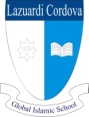 PRA TK/TK LAZUARDI CORDOVA GISSiswa sudah berada di sekolah sekurang-kurangnya 5 menit sebelum bel berbunyi.Orang tua harus menginformasikan kepada operator ketidakhadiran siswa paling lambat jam 09.00 pada pagi hari yang sama, lewat dari jam 09.00 akan dianggap alpa.Siswa yang tidak hadir karena sakit selama 3 (tiga) hari/lebih harus menyerahkan surat keterangan dokter.Izin tidak masuk karena kepentingan tertentu maksimal 3 (tiga) hari berturut-turut, jika tidak ada informasi sampai waktu yang ditentukan siswa di anggap alpa.Orang tua yang akan menjemput siswa sebelum pelajaran selesai, harus minta izin Kepala Sekolah terlebih dahulu.Orang tua harap menginformasikan kepada guru jika terlambat menjemput siswa. Batas toleransi keterlambatan menjemput siswa adalah 15 menit dari waktu kepulanganSepatu yang diperbolehkan untuk dipergunakan adalah sepatu yang tertutup dengan mengenakan kaos kaki.Peralatan yang harus disimpan di sekolah antara lain : sandal, alat sholat, sikat dan pasta gigi, tissue, pakaian ganti dan meja lipat (portable ukuran standar). Semua barang pribadi siswa sudah diberi label (nama) agar tidak tertukar dengan yang lain.Siswa wajib menjaga kebersihan lingkungan sekolah, meliputi:Membuang sampah pada tempatnyaMenjaga kebersihan dinding sekolah, meja kursi belajar dan peralatan sekolah lainnyaMemelihara tanaman dan taman di lingkungan sekolahIkut memelihara kebersihan kamar kecil/toilet.Siswa wajib menjaga ketertiban baik ketertiban di dalam kelas maupun di luar kelas.Siswa tidak diperkenankan membawa handphone. Jika ditemukan siswa membawa HP akan disimpan di guru kelas dan dapat diambil kembali setelah pulang sekolah.Sekolah tidak bertanggungjawab atas kehilangan barang-barang yang tidak diizinkan dibawa ke sekolahBagi Orangtua/Wali Murid atau Pengantar/Penjemput :Memperhatikan kehadiran siswa di sekolah sesuai waktu yang telah ditetapkan  Memperhatikan kelengkapan peralatan sekolah siswaBerpakaian sopan dan rapi pada saat berada di lingkungan sekolahMenunggu di tempat yang telah ditentukanTidak diizinkan merokok selama berada di lingkungan sekolahOrangtua tidak diperkenankan menghubungi guru lewat ponsel selama proses KBMOrangtua dimohon mendokumentasikan surat-surat dari sekolah dan tidak membiarkannya terselip di buku penghubungOrangtua harus membuat janji terlebih dahulu jika ingin konsultasi dengan Kepala Sekolah atau guruOrangtua dimohon memenuhi undangan yang disampaikan oleh sekolahJika ingin merayakan ulang tahun ananda di sekolah, hal ini dibicarakan terlebih dahulu dengan guru kelasnya, tidak diperkenankan membagikan undangan dan goody bag berupa snack yang mengandung MSG.Orangtua/Wali murid tidak diperkenankan sama sekali memberikan bingkisan berupa uang, barang atau lainnya kepada guru/pegawai secara pribadi.Jakarta,  10 Juli 2014					Disahkan oleh,Kepala Pra-TK/TK Islam						Direktur SekolahLazuardi Cordova GIS						          Lazuardi Cordova GIS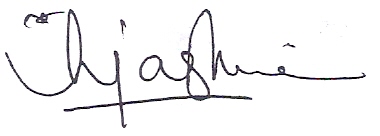 Nurazizah Asfahani, SE					    Nadia Jasmine, SE, Ak, MM